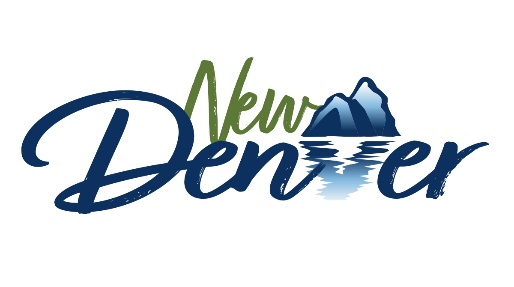 Boundary Extension AreaProperty Tax UpdateThe Province of British Columbia has just passed a Ministerial Order to authorize the Village of New Denver to write off a portion of the 2022 Property Taxes equal to the amount of what the phased in tax discount rate on the New Denver mill rate should have been.This means the boundary extension area will be receiving the phased in tax rate for 2022, just not in the method we had intended.Because the 2022 Tax Notices have already been sent out at the full 2022 rate, the Village office will have to adjust those bills.  New, corrected tax notices will be sent out next week.For those of you that have already paid, you will be receiving a reimbursement cheque from the Village for the amount of the phased in discount.We thank you for your patience as we worked through this issue with the Province.  We anticipate next year’s property tax process to run much smoother.If you have any questions about this process, please call the office at 250-358-2316.Village of New Denver 